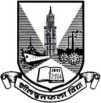 University of MumbaiApplication Form for Admission Master of Philosophy (M.Phil.)Academic year 2018-2019I hereby declare that the above entries made by me are correct to the best of my knowledge. I assure that, if selected I shall attend the classes regularly and abide by the rules that may come into force from time to time.Date: ______________________        Signature of the Applicant _________________________(Please send duly filled form on email id – africanstudies2017@rediffmail.com)01. Name of the Applicant(Beginning with surname inBLOCK LETTERS)______________               _________________SURNAME                         FIRST NAME  _______________             _________________MIDDLE NAME               MOTHER NAME02.  Date of Birth03.  Nationality05.  Do you belong to the S.C./S.T.Backward Class? If so, PleaseGive Details.06.  Father’s/Guardian’s Name andOccupation08.  Address for Correspondence09.  Permanent Address10.  Telephone and Mobile No. if any11.  E–mail IDExamination andYear of PassingPercentage and GradeName of theSchool/CollegeName of theBoard/UniversitySubject Offered(i)(ii)